1. pielikums
Ministru kabineta
2018. gada 21. novembra
noteikumiem Nr. 715Veidlapa par sniedzamo informāciju de minimis atbalsta uzskaitei un piešķiršanai1. Informācija par de minimis atbalsta pretendentu1.1. Vispārīga informācija11.2. Informācija par de minimis atbalsta pretendenta atbilstību viena vienota uzņēmuma definīcijai21.3. Informācija par de minimis atbalsta pretendenta atbilstību ekonomiskās vienības definīcijai (ja de minimis atbalsta pretendents pretendē uz atbalstu saskaņā ar Komisijas regulu Nr. 360/2012)1.4. Informācija par de minimis atbalsta pretendenta izmaiņām viena vienota uzņēmuma vai ekonomiskas vienības līmenī, ja pēdējo triju gadu laikā de minimis atbalsta pretendents ir apvienots, iegādāts vai sadalīts2. De minimis atbalsta pretendenta saņemtais de minimis atbalsts autonoma uzņēmuma3, viena vienota uzņēmuma vai ekonomiskas vienības līmenī42.1. Informācija par de minimis atbalsta pretendentam kārtējā un iepriekšējos divos fiskālajos gados piešķirto de minimis atbalstu, kas piešķirts saskaņā ar Komisijas 2013. gada 18. decembra Regulu Nr. 1408/2013, Komisijas 2014. gada 27. jūnija Regulu Nr. 717/2014 un Komisijas 2013. gada 18. decembra Regulu Nr. 1407/2013 autonoma uzņēmuma vai viena vienota uzņēmuma līmenī vai kas piešķirts saskaņā ar Komisijas 2012. gada 25. aprīļa Regulu Nr. 360/2012 autonoma uzņēmuma vai ekonomiskas vienības līmenī2.2. Piešķirtās de minimis atbalsta summas sadalījums pa komercsabiedrībām, ja ir notikusi atbalsta pretendenta sadalīšanās (ja de minimis atbalsta summu nav iespējams noteikt katrai jaunajai komercsabiedrībai, to norāda proporcionāli, ņemot vērā katras jaunās komercsabiedrības pašu kapitāla bilances vērtību sadali faktiskajā datumā)2.3. Informācija par plānoto vai saņemto citu valsts atbalstu tam pašam projektam tām pašām attiecināmajām izmaksāmPiezīmes.
1 Norādiet informāciju par sevi. Ja esat fiziska persona, kura plāno veikt vai veic saimniecisko darbību, norādiet vārdu, uzvārdu un personas kodu.
2 Komercsabiedrības, kurām kādas no minētajām attiecībām pastāv ar vienas vai vairāku citu komercsabiedrību starpniecību, arī ir uzskatāmas par vienu vienotu uzņēmumu. Norādiet visas komercsabiedrības, kuru starpā pastāv vismaz viena no šādām attiecībām (arī ar vienas vai vairāku citu komercsabiedrību starpniecību).
3 Aizpilda autonoma uzņēmuma līmenī, ja atbalsta pretendentam nav saistīto uzņēmumu atbilstoši šā pielikuma 1.2. un 1.3. apakšpunktā minētajiem kritērijiem.
4 Ar 2022. gada 1. janvāri sistēmā ir pilnīga informācija par iepriekš piešķirto de minimis atbalstu, kas nepieciešama uzskaites nodrošināšanai un limitu pārbaudei, un atbalsta pretendentam šī pielikuma sadaļa nav jāaizpilda.
5 Norādiet: Regula Nr. 1408/2013, Regula Nr. 717/2014, Regula Nr. 1407/2013 vai Regula Nr. 360/2012
6 Norādiet: Regula Nr. 1408/2013, Regula Nr. 717/2014, Regula Nr. 1407/2013 vai Regula Nr. 360/2012.
7 Norādiet: Regula Nr. 1408/2013, Regula Nr. 717/2014, Regula Nr. 1407/2013 vai Regula Nr. 360/2012.
8 Ja atbalstu tikai plānots saņemt, informācija nav jāsniedz.2. pielikums
Ministru kabineta
2018. gada 21. novembra
noteikumiem Nr. 715(Pielikums MK 25.01.2022. noteikumu Nr. 57 redakcijā)Iesnieguma veidlapa de minimis atbalsta uzskaites sistēmas lietotāja tiesību piešķiršanai un anulēšanaiIestādes vadītājs/pilnvarotā persona ar parakstu apliecina, ka:1) lietotājs ir informēts par viņa personas datu nodošanu Finanšu ministrijai un iespēju iepazīties ar savu personas datu apstrādi Finanšu ministrijas tīmekļvietnē www.fm.gov.lv;2) sniegtā informācija ir patiesa un lietotājs ir iepazinies ar sistēmas lietošanas un drošības noteikumiem un apņemas tos ievērot;3) piešķirtās lietotāja tiesības sistēmā ir nepieciešamas amata vai darba pienākumu izpildei, kas saistīti ar de minimis atbalsta piešķiršanu un uzraudzību.Piezīmes.1. Personas datu pārzinis ir Finanšu ministrija, personas datu apstrādes nolūks – lietotāja tiesību pārvaldība.2. * Aizpilda, ja iestādei ir noteikta persona, kas atbild par lietotāja tiesību pieprasījumiem.3. ** Dokumenta rekvizītus "paraksts" un "datums" neaizpilda, ja elektroniskais dokuments ir sagatavots atbilstoši normatīvajiem aktiem par elektronisko dokumentu noformēšanu.Veidlapas sagatavošanas datumsVeidlapas identifikācijas numursNosaukums/vārds, uzvārdsReģistrācijas numurs/personas kods (ja personas kods ir mainīts, jānorāda arī iepriekšējais personas kods)Saistītās komercsabiedrības nosaukumsSaistītās komercsabiedrības reģistrācijas numursAtbilstība kritērijiem (atbalsta pretendentam jāatbilst vismaz vienam no turpmāk minētajiem kritērijiem)de minimis atbalsta pretendentam ir akcionāru vai dalībnieku balsstiesību vairākums citā komercsabiedrībā vai kādai citai komercsabiedrībai ir akcionāru vai dalībnieku balsstiesību vairākums pretendenta komercsabiedrībā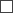 de minimis atbalsta pretendentam ir tiesības iecelt vai atlaist citas komercsabiedrības pārvaldes, vadības vai uzraudzības struktūras locekļu vairākumu vai kādai citai komercsabiedrībai ir tiesības iecelt vai atlaist pretendenta komercsabiedrības pārvaldes, vadības vai uzraudzības struktūras locekļu vairākumude minimis atbalsta pretendentam ir tiesības īstenot dominējošo ietekmi uz citu komercsabiedrību saskaņā ar līgumu, kas noslēgts ar šo komercsabiedrību, vai saskaņā ar tās dibināšanas līguma klauzulu vai statūtiem, vai kādai citai komercsabiedrībai ir tiesības īstenot dominējošo ietekmi uz pretendenta komercsabiedrību saskaņā ar līgumu, kas noslēgts ar šo komercsabiedrību, vai saskaņā ar tās dibināšanas līguma klauzulu vai statūtiemde minimis atbalsta pretendents, kas ir citas komercsabiedrības akcionārs vai dalībnieks, vienpersoniski kontrolē akcionāru un dalībnieku vairākuma balsstiesības minētajā komercsabiedrībā saskaņā ar vienošanos, kas panākta ar pārējiem minētās komercsabiedrības akcionāriem vai dalībniekiem, vai kāda cita komercsabiedrība, kas ir vēl kādas citas komercsabiedrības akcionārs vai dalībnieks, vienpersoniski kontrolē akcionāru un dalībnieku vairākuma balsstiesības pretendenta komercsabiedrībā saskaņā ar vienošanos, kas panākta ar pārējiem pretendenta komercsabiedrības akcionāriem vai dalībniekiemde minimis atbalsta pretendents neatbilst nevienam no iepriekš minētajiem kritērijiem (autonoma komercsabiedrība)de minimis atbalsta pretendents neatbilst nevienam no iepriekš minētajiem kritērijiem (autonoma komercsabiedrība)de minimis atbalsta pretendents neatbilst nevienam no iepriekš minētajiem kritērijiem (autonoma komercsabiedrība)Saistītās komercsabiedrības nosaukumsSaistītās komercsabiedrības reģistrācijas numursAtbilstība kritērijiem (atbalsta pretendentam jāatbilst vismaz vienam no turpmāk minētajiem kritērijiem)de minimis atbalsta pretendentam ir akcionāru vai dalībnieku balsstiesību vairākums citā komercsabiedrībā vai kādai citai komercsabiedrībai ir akcionāru vai dalībnieku balsstiesību vairākums pretendenta komercsabiedrībāde minimis atbalsta pretendentam ir funkcionāla, ekonomiska, juridiska vai cita saikne ar citu komercsabiedrībude minimis atbalsta pretendents neatbilst iepriekš minētajam kritērijam (autonoma komercsabiedrība)de minimis atbalsta pretendents neatbilst iepriekš minētajam kritērijam (autonoma komercsabiedrība)de minimis atbalsta pretendents neatbilst iepriekš minētajam kritērijam (autonoma komercsabiedrība)Izmaiņas pēdējo triju gadu laikā nav notikušasIzmaiņas pēdējo triju gadu laikā nav notikušasAtbalsta pretendenta sadalīšanāsAtbalsta pretendenta sadalīšanāsSadalīšanās datumsKomercsabiedrība pirms sadalīšanāsKomercsabiedrība pirms sadalīšanāsKomercsabiedrības nosaukumsKomercsabiedrības reģistrācijas numursKomercsabiedrības pēc sadalīšanāsKomercsabiedrības pēc sadalīšanāsKomercsabiedrības nosaukumsKomercsabiedrības reģistrācijas numursAtbalsta pretendenta apvienošanās, atbalsta pretendents ir iegādāts vai iegādājies citu komercsabiedrībuAtbalsta pretendenta apvienošanās, atbalsta pretendents ir iegādāts vai iegādājies citu komercsabiedrībuApvienošanās vai iegādes datumsKomercsabiedrības pirms apvienošanās vai iegādesKomercsabiedrības pirms apvienošanās vai iegādesKomercsabiedrības nosaukumsKomercsabiedrības reģistrācijas numursKomercsabiedrība pēc apvienošanās vai iegādesKomercsabiedrība pēc apvienošanās vai iegādesKomercsabiedrības nosaukumsKomercsabiedrības reģistrācijas numursDatums, mēnesis, gads, kad pieņemts lēmums
(vai cits dokuments) par atbalsta sniegšanuKomercsabiedrības reģistrācijas numursKomercsabiedrības nosaukumsDe minimis atbalsta sniedzējsEiropas Savienības regulējums, saskaņā ar kuru atbalsts piešķirts5Atbalsta instrumentsPiešķirtā de minimis atbalsta nominālā summa (euro)Bruto subsīdijas ekvivalents (euro)2.2.1. Komercsabiedrībai piešķirtais atbalsts pirms sadalīšanās2.2.1. Komercsabiedrībai piešķirtais atbalsts pirms sadalīšanās2.2.1. Komercsabiedrībai piešķirtais atbalsts pirms sadalīšanās2.2.1. Komercsabiedrībai piešķirtais atbalsts pirms sadalīšanās2.2.1. Komercsabiedrībai piešķirtais atbalsts pirms sadalīšanāsKomercsabiedrības nosaukumsKomercsabiedrības reģistrācijas numursEiropas Savienības regulējums, saskaņā ar kuru atbalsts piešķirts6Piešķirtā de minimis atbalsta nominālā summa (euro)Bruto subsīdijas ekvivalents (euro)2.2.2. Uz komercsabiedrībām attiecināmais de minimis atbalsts pēc sadalīšanās2.2.2. Uz komercsabiedrībām attiecināmais de minimis atbalsts pēc sadalīšanās2.2.2. Uz komercsabiedrībām attiecināmais de minimis atbalsts pēc sadalīšanās2.2.2. Uz komercsabiedrībām attiecināmais de minimis atbalsts pēc sadalīšanās2.2.2. Uz komercsabiedrībām attiecināmais de minimis atbalsts pēc sadalīšanāsKomercsabiedrības nosaukumsKomercsabiedrības reģistrācijas numursEiropas Savienības regulējums, saskaņā ar kuru atbalsts piešķirts7Bruto subsīdijas ekvivalents (euro)Bruto subsīdijas ekvivalents (euro)Vai plānota de minimis atbalsta kumulācijaVai plānota de minimis atbalsta kumulācijaVai plānota de minimis atbalsta kumulācijaVai plānota de minimis atbalsta kumulācijaVai plānota de minimis atbalsta kumulācijajājānēnēAtbalsta saņēmējsAtbalsta sniedzējsNormatīvais akts, saskaņā ar kuru atbalsts piešķirtsAtbalsta instrumentsAtbalsta piešķiršanas datums8Atbalsta summa tām pašām attiecināmajām izmaksām (nominālā) (euro)Bruto subsīdijas ekvivalentsBruto subsīdijas ekvivalentsAtbalsta intensitāte (%)Informācija par iestādi, kura pieprasa lietotāja tiesību piešķiršanu/anulēšanuInformācija par iestādi, kura pieprasa lietotāja tiesību piešķiršanu/anulēšanuInformācija par iestādi, kura pieprasa lietotāja tiesību piešķiršanu/anulēšanuInformācija par iestādi, kura pieprasa lietotāja tiesību piešķiršanu/anulēšanuInformācija par iestādi, kura pieprasa lietotāja tiesību piešķiršanu/anulēšanuIestādes nosaukumsIestādes nosaukumsAdreseKontaktpersonas vārds, uzvārds*Kontaktpersonas vārds, uzvārds*Kontaktpersonas vārds, uzvārds*AmatsTālrunisE-pastsInformācija par lietotāju, kuram nepieciešams piešķirt/anulēt tiesības sistēmāInformācija par lietotāju, kuram nepieciešams piešķirt/anulēt tiesības sistēmāInformācija par lietotāju, kuram nepieciešams piešķirt/anulēt tiesības sistēmāInformācija par lietotāju, kuram nepieciešams piešķirt/anulēt tiesības sistēmāInformācija par lietotāju, kuram nepieciešams piešķirt/anulēt tiesības sistēmāInformācija par lietotāju, kuram nepieciešams piešķirt/anulēt tiesības sistēmāInformācija par lietotāju, kuram nepieciešams piešķirt/anulēt tiesības sistēmāInformācija par lietotāju, kuram nepieciešams piešķirt/anulēt tiesības sistēmāVārds, uzvārdsVārds, uzvārdsVārds, uzvārdsPersonas kodsPersonas kodsPersonas kodsIestādes nosaukumsIestādes nosaukumsIestādes nosaukumsAmatsAmatsTālrunisTālrunisE-pastsLietotāja lomaLietotāja lomaLietotāja lomaLietotāja lomaLietotāja lomaPiešķirtAnulētatbalsta sniedzējs – atbalsta programmu ievadītājsatbalsta sniedzējs – atbalsta programmu ievadītājsatbalsta sniedzējs – atbalsta programmu ievadītājsatbalsta sniedzējs – atbalsta programmu ievadītājsatbalsta sniedzējs – atbalsta programmu ievadītājsatbalsta sniedzējs – datu ievadītājsatbalsta sniedzējs – datu ievadītājsatbalsta sniedzējs – datu ievadītājsatbalsta sniedzējs – datu ievadītājsatbalsta sniedzējs – datu ievadītājsatbalsta sniedzējs – datu apstiprinātājsatbalsta sniedzējs – datu apstiprinātājsatbalsta sniedzējs – datu apstiprinātājsatbalsta sniedzējs – datu apstiprinātājsatbalsta sniedzējs – datu apstiprinātājskomercdarbības atbalsta uzraudzības institūcija – datu pārlūkotājskomercdarbības atbalsta uzraudzības institūcija – datu pārlūkotājskomercdarbības atbalsta uzraudzības institūcija – datu pārlūkotājskomercdarbības atbalsta uzraudzības institūcija – datu pārlūkotājskomercdarbības atbalsta uzraudzības institūcija – datu pārlūkotājskomercdarbības atbalsta uzraudzības institūcija – datu rediģētājskomercdarbības atbalsta uzraudzības institūcija – datu rediģētājskomercdarbības atbalsta uzraudzības institūcija – datu rediģētājskomercdarbības atbalsta uzraudzības institūcija – datu rediģētājskomercdarbības atbalsta uzraudzības institūcija – datu rediģētājsnacionālā līmeņa audita vai revīzijas iestāde – datu pārlūkotājsnacionālā līmeņa audita vai revīzijas iestāde – datu pārlūkotājsnacionālā līmeņa audita vai revīzijas iestāde – datu pārlūkotājsnacionālā līmeņa audita vai revīzijas iestāde – datu pārlūkotājsnacionālā līmeņa audita vai revīzijas iestāde – datu pārlūkotājsIestādes vadītājs/ pilnvarotā persona**Vārds, uzvārds, parakstsDatums